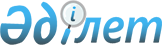 Ә.Р. Жақсыбековті Қазақстан Республикасы Президенті Әкімшілігінің Басшысы қызметіне тағайындау туралыҚазақстан Республикасы Президентінің 2016 жылғы 21 маусымдағы № 287 Жарлығы

      Әділбек Рыскелдіұлы Жақсыбеков Қазақстан Республикасы Президенті Әкімшілігінің Басшысы болып тағайындалсын, ол Астана қаласының әкімі қызметінен босатылсын.      Қазақстан Республикасының

      Президенті                            Н.Назарбаев
					© 2012. Қазақстан Республикасы Әділет министрлігінің «Қазақстан Республикасының Заңнама және құқықтық ақпарат институты» ШЖҚ РМК
				